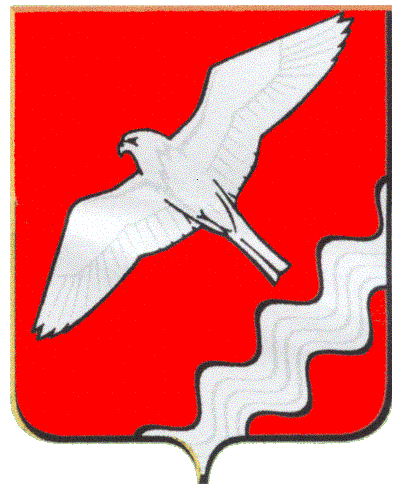 АДМИНИСТРАЦИЯ МУНИЦИПАЛЬНОГО ОБРАЗОВАНИЯ КРАСНОУФИМСКИЙ ОКРУГПОСТАНОВЛЕНИЕот   18.02.2013г.  № 187 г. КрасноуфимскО  внесении  изменений  в  Программу    «Содействие развитию малого  и   среднего  предпринимательства  в  Муниципальном      образовании   Красноуфимский         округ на   2012 – 2014 годы»   постановленияадминистрации    МО     Красноуфимский  округ           от    12.10.2011г.   №   880    На  основании  Решения  Думы  Муниципального  образования  Красноуфимский  округ  от  29.11.2012г.  № 62  «О  бюджете  МО  Красноуфимский  округ на 2013 год», руководствуясь ст. 28,31 Устава МО Красноуфимский округПОСТАНОВЛЯЮ:	1. Внести  изменения  в  Программу  «Содействие   развитию  малого  и  среднего  предпринимательства   в  Муниципальном   образовании  Красноуфимский  округ  на  2012 – 2014 годы», утверждённую  постановлением  администрации  МО  Красноуфимский  округ  от 12.10.2011г.  № 880  «Об  утверждении  программы  «Содействие   развитию  малого  и  среднего  предпринимательства   в  Муниципальном   образовании  Красноуфимский  округ  на  2012 – 2014 годы»:	1.1  в  паспорте  Программы   в  итоговой  графе  «2012 год»   сумму  «249»   изменить  на  «242»,  в  итоговой  графе  «2013 год»  сумму  «264»  изменить  на «258».	1.2  в  разделе  8  «Мероприятия  Программы»  в  итоговой  графе  «Всего»  «2012 год»  сумму «249»  изменить  на  сумму  «242»,  в  итоговой   графе  «Всего»  сумму  «264»  изменить  на  сумму  «258».	2. Опубликовать  настоящее  постановление  в  газете  «Вперёд» и разместить на официальном  сайте  МО Красноуфимский округ. 	3. Контроль  за  исполнением   данного  постановления  возложить  на  и.о. заместителя  главы  администрации  Муниципального  образования  Красноуфимский  округ  по  экономическим  вопросам  Кузнецову  Н.Н.И.о. главы  администрации  Муниципальногообразования  Красноуфимский  округ                                           В.Е.  КолосовЛист согласованияСогласовано:И.О. Ф.И.О. Ф.Начальник  юридического отдела  В.В. ПолежаевИ.о. зам. главы  администрации  МО Красноуфимский округ  по экономическим  вопросамН.Н. КузнецоваНачальник   орг. - метод.  отделаЛ.В.  МатвееваИсполнительГ.Н. ТрофимоваРассылка:дело – 2,    газета  «Вперёд», комитет по экономике-1, финан. отдел - 1дело – 2,    газета  «Вперёд», комитет по экономике-1, финан. отдел - 1